Date:     15.01.16                                                                           Signature _______________Application form Application form Application form Application form Application form Application form Application form Application form Application form Application form Application form Application form Application form Application form Application form Application form Application form Application form Application form 1st SECOND ENGENEERand 3000 kw1st SECOND ENGENEERand 3000 kw1st SECOND ENGENEERand 3000 kw1st SECOND ENGENEERand 3000 kw1st SECOND ENGENEERand 3000 kw2nd THIRD ENGENEER2nd THIRD ENGENEER2nd THIRD ENGENEER2nd THIRD ENGENEER2nd THIRD ENGENEER2nd THIRD ENGENEER2nd THIRD ENGENEER2nd THIRD ENGENEER2nd THIRD ENGENEER2nd THIRD ENGENEER2nd THIRD ENGENEER2nd THIRD ENGENEER2nd THIRD ENGENEER2nd THIRD ENGENEERSurname: KHYZHNIAKSurname: KHYZHNIAKSurname: KHYZHNIAKSurname: KHYZHNIAKSurname: KHYZHNIAKSurname: KHYZHNIAKFirst name: ALEKSANDRFirst name: ALEKSANDRFirst name: ALEKSANDRFirst name: ALEKSANDRFirst name: ALEKSANDRFirst name: ALEKSANDRFirst name: ALEKSANDRMiddle name: ALEKSANDROVICHMiddle name: ALEKSANDROVICHMiddle name: ALEKSANDROVICHMiddle name: ALEKSANDROVICHMiddle name: ALEKSANDROVICHMiddle name: ALEKSANDROVICHMiddle name: ALEKSANDROVICHMiddle name: ALEKSANDROVICHPermanent address: 18-B DIMITROVA STR. KHERSON / UKRAINEPermanent address: 18-B DIMITROVA STR. KHERSON / UKRAINEPermanent address: 18-B DIMITROVA STR. KHERSON / UKRAINEPermanent address: 18-B DIMITROVA STR. KHERSON / UKRAINEPermanent address: 18-B DIMITROVA STR. KHERSON / UKRAINEPermanent address: 18-B DIMITROVA STR. KHERSON / UKRAINEPermanent address: 18-B DIMITROVA STR. KHERSON / UKRAINEPermanent address: 18-B DIMITROVA STR. KHERSON / UKRAINEPermanent address: 18-B DIMITROVA STR. KHERSON / UKRAINEPermanent address: 18-B DIMITROVA STR. KHERSON / UKRAINEPermanent address: 18-B DIMITROVA STR. KHERSON / UKRAINEPermanent address: 18-B DIMITROVA STR. KHERSON / UKRAINEPermanent address: 18-B DIMITROVA STR. KHERSON / UKRAINEPermanent address: 18-B DIMITROVA STR. KHERSON / UKRAINEPermanent address: 18-B DIMITROVA STR. KHERSON / UKRAINEPermanent address: 18-B DIMITROVA STR. KHERSON / UKRAINEE-mail: aleksandr888100@yandex.ruE-mail: aleksandr888100@yandex.ruE-mail: aleksandr888100@yandex.ruE-mail: aleksandr888100@yandex.ruE-mail: aleksandr888100@yandex.ruDate of birth:        24.10.1986Date of birth:        24.10.1986Date of birth:        24.10.1986Place of birth: KHERSON REG.Place of birth: KHERSON REG.Place of birth: KHERSON REG.Place of birth: KHERSON REG.Place of birth: KHERSON REG.Place of birth: KHERSON REG.Citizenship: UKRAINECitizenship: UKRAINECitizenship: UKRAINECitizenship: UKRAINECitizenship: UKRAINECitizenship: UKRAINECitizenship: UKRAINEMin .salary: 2000 - 2500Min .salary: 2000 - 2500Min .salary: 2000 - 2500Min .salary: 2000 - 2500Min .salary: 2000 - 25001. Phone (mob.)+3806621157501. Phone (mob.)+3806621157501. Phone (mob.)+3806621157501. Phone (mob.)+3806621157501. Phone (mob.)+3806621157501. Phone (mob.)+3806621157502. Phone (mob.)+3809730280292. Phone (mob.)+3809730280292. Phone (mob.)+3809730280292. Phone (mob.)+3809730280292. Phone (mob.)+3809730280292. Phone (mob.)+3809730280292. Phone (mob.)+380973028029Nearest Airport: ODESSANearest Airport: ODESSANearest Airport: ODESSANearest Airport: ODESSANearest Airport: ODESSANearest Airport: ODESSANearest Airport: ODESSANearest Airport: ODESSAMarital status (married/Single/Divorced): MARRIEDMarital status (married/Single/Divorced): MARRIEDMarital status (married/Single/Divorced): MARRIEDMarital status (married/Single/Divorced): MARRIEDMarital status (married/Single/Divorced): MARRIEDMarital status (married/Single/Divorced): MARRIEDMarital status (married/Single/Divorced): MARRIEDMarital status (married/Single/Divorced): MARRIEDMarital status (married/Single/Divorced): MARRIEDMarital status (married/Single/Divorced): MARRIEDMarital status (married/Single/Divorced): MARRIEDNumber/ age of children: ONENumber/ age of children: ONENumber/ age of children: ONENumber/ age of children: ONENumber/ age of children: ONENumber/ age of children: ONENumber/ age of children: ONENumber/ age of children: ONENumber/ age of children: ONENumber/ age of children: ONENext of kin (name/relation): KHYZHNIAK  LESYA / WIFE /                     Phone(mob) +380975608992Next of kin (name/relation): KHYZHNIAK  LESYA / WIFE /                     Phone(mob) +380975608992Next of kin (name/relation): KHYZHNIAK  LESYA / WIFE /                     Phone(mob) +380975608992Next of kin (name/relation): KHYZHNIAK  LESYA / WIFE /                     Phone(mob) +380975608992Next of kin (name/relation): KHYZHNIAK  LESYA / WIFE /                     Phone(mob) +380975608992Next of kin (name/relation): KHYZHNIAK  LESYA / WIFE /                     Phone(mob) +380975608992Next of kin (name/relation): KHYZHNIAK  LESYA / WIFE /                     Phone(mob) +380975608992Next of kin (name/relation): KHYZHNIAK  LESYA / WIFE /                     Phone(mob) +380975608992Next of kin (name/relation): KHYZHNIAK  LESYA / WIFE /                     Phone(mob) +380975608992Next of kin (name/relation): KHYZHNIAK  LESYA / WIFE /                     Phone(mob) +380975608992Next of kin (name/relation): KHYZHNIAK  LESYA / WIFE /                     Phone(mob) +380975608992Next of kin: 18-B DIMITROVA STR.  KHERSON  UKRAINENext of kin: 18-B DIMITROVA STR.  KHERSON  UKRAINENext of kin: 18-B DIMITROVA STR.  KHERSON  UKRAINENext of kin: 18-B DIMITROVA STR.  KHERSON  UKRAINENext of kin: 18-B DIMITROVA STR.  KHERSON  UKRAINENext of kin: 18-B DIMITROVA STR.  KHERSON  UKRAINENext of kin: 18-B DIMITROVA STR.  KHERSON  UKRAINENext of kin: 18-B DIMITROVA STR.  KHERSON  UKRAINENext of kin: 18-B DIMITROVA STR.  KHERSON  UKRAINENext of kin: 18-B DIMITROVA STR.  KHERSON  UKRAINEColors of eyes: BLUEColors of eyes: BLUEColors of eyes: BLUEColors of eyes: BLUEColors of eyes: BLUEColors of eyes: BLUEColors of hair: LIGHTColors of hair: LIGHTColors of hair: LIGHTColors of hair: LIGHTColors of hair: LIGHTColors of hair: LIGHTColors of hair: LIGHTSpecial marks: NOTSpecial marks: NOTSpecial marks: NOTSpecial marks: NOTSpecial marks: NOTSpecial marks: NOTSpecial marks: NOTSpecial marks: NOTHeight :       175   cmHeight :       175   cmHeight :       175   cmHeight :       175   cmWeight: 72  kgWeight: 72  kgWeight: 72  kgWeight: 72  kgWeight: 72  kgOverall size: 48-50Overall size: 48-50Overall size: 48-50Overall size: 48-50Overall size: 48-50Overall size: 48-50Overall size: 48-50Overall size: 48-50Shoes size: 42Shoes size: 42Shoes size: 42Shoes size: 42Knowledge of English (Fluent/Good/Satisfactory/Poor):      4Knowledge of English (Fluent/Good/Satisfactory/Poor):      4Knowledge of English (Fluent/Good/Satisfactory/Poor):      4Knowledge of English (Fluent/Good/Satisfactory/Poor):      4Knowledge of English (Fluent/Good/Satisfactory/Poor):      4Knowledge of English (Fluent/Good/Satisfactory/Poor):      4Knowledge of English (Fluent/Good/Satisfactory/Poor):      4Knowledge of English (Fluent/Good/Satisfactory/Poor):      4Knowledge of English (Fluent/Good/Satisfactory/Poor):      4Knowledge of English (Fluent/Good/Satisfactory/Poor):      4Knowledge of English (Fluent/Good/Satisfactory/Poor):      4Knowledge of English (Fluent/Good/Satisfactory/Poor):      4Knowledge of English (Fluent/Good/Satisfactory/Poor):      4Knowledge of English (Fluent/Good/Satisfactory/Poor):      4Other languages :NOTOther languages :NOTOther languages :NOTOther languages :NOTOther languages :NOTOther languages :NOTOther languages :NOTLicenses & Certificates held: Licenses & Certificates held: Licenses & Certificates held: Licenses & Certificates held: Licenses & Certificates held: Licenses & Certificates held: Licenses & Certificates held: Licenses & Certificates held: Date of issue:Date of issue:Date of issue:Date of issue:Date of issue:Date of expiry:Date of expiry:Date of expiry:Date of expiry:Date of expiry:Date of expiry:Place of issue:Place of issue:Certificate off competency:          10165/2015/11Certificate off competency:          10165/2015/11Certificate off competency:          10165/2015/11Certificate off competency:          10165/2015/11Certificate off competency:          10165/2015/11Certificate off competency:          10165/2015/11Certificate off competency:          10165/2015/11Certificate off competency:          10165/2015/1122.01.201522.01.201522.01.201522.01.201522.01.2015KHERSONKHERSONEndorsement of certificate:              10165/2015/11Endorsement of certificate:              10165/2015/11Endorsement of certificate:              10165/2015/11Endorsement of certificate:              10165/2015/11Endorsement of certificate:              10165/2015/11Endorsement of certificate:              10165/2015/11Endorsement of certificate:              10165/2015/11Endorsement of certificate:              10165/2015/1122.01.201522.01.201522.01.201522.01.201522.01.201516.12.201916.12.201916.12.201916.12.201916.12.201916.12.2019KHERSONKHERSONSeaman’s passport:                                    AB 544766Seaman’s passport:                                    AB 544766Seaman’s passport:                                    AB 544766Seaman’s passport:                                    AB 544766Seaman’s passport:                                    AB 544766Seaman’s passport:                                    AB 544766Seaman’s passport:                                    AB 544766Seaman’s passport:                                    AB 54476609.02.201509.02.201509.02.201509.02.201509.02.201531.01.202031.01.202031.01.202031.01.202031.01.202031.01.2020KHERSONKHERSONTravel passport:                                         EP 532233Travel passport:                                         EP 532233Travel passport:                                         EP 532233Travel passport:                                         EP 532233Travel passport:                                         EP 532233Travel passport:                                         EP 532233Travel passport:                                         EP 532233Travel passport:                                         EP 53223321.11.201221.11.201221.11.201221.11.201221.11.201221.11.202221.11.202221.11.202221.11.202221.11.202221.11.2022KHERSONKHERSONBasic safety:                                                 № 17495Basic safety:                                                 № 17495Basic safety:                                                 № 17495Basic safety:                                                 № 17495Basic safety:                                                 № 17495Basic safety:                                                 № 17495Basic safety:                                                 № 17495Basic safety:                                                 № 1749502.07.201402.07.201402.07.201402.07.201402.07.201402.07.201902.07.201902.07.201902.07.201902.07.201902.07.2019NIKOLAEVNIKOLAEVProficiency in survival craft & Rescue boats: № 12988Proficiency in survival craft & Rescue boats: № 12988Proficiency in survival craft & Rescue boats: № 12988Proficiency in survival craft & Rescue boats: № 12988Proficiency in survival craft & Rescue boats: № 12988Proficiency in survival craft & Rescue boats: № 12988Proficiency in survival craft & Rescue boats: № 12988Proficiency in survival craft & Rescue boats: № 1298802.07.201402.07.201402.07.201402.07.201402.07.201402.07.201902.07.201902.07.201902.07.201902.07.201902.07.2019NIKOLAEVNIKOLAEVAdvanced firefighting:                                 № 10654Advanced firefighting:                                 № 10654Advanced firefighting:                                 № 10654Advanced firefighting:                                 № 10654Advanced firefighting:                                 № 10654Advanced firefighting:                                 № 10654Advanced firefighting:                                 № 10654Advanced firefighting:                                 № 1065402.07.201402.07.201402.07.201402.07.201402.07.201402.07.201902.07.201902.07.201902.07.201902.07.201902.07.2019NIKOLAEVNIKOLAEVMed first aid / care on board:                  № 6224 Med first aid / care on board:                  № 6224 Med first aid / care on board:                  № 6224 Med first aid / care on board:                  № 6224 Med first aid / care on board:                  № 6224 Med first aid / care on board:                  № 6224 Med first aid / care on board:                  № 6224 Med first aid / care on board:                  № 6224 02.07.201402.07.201402.07.201402.07.201402.07.201402.07.201902.07.201902.07.201902.07.201902.07.201902.07.2019NIKOLAEVNIKOLAEVHAZMAT:                                                        № 8048 HAZMAT:                                                        № 8048 HAZMAT:                                                        № 8048 HAZMAT:                                                        № 8048 HAZMAT:                                                        № 8048 HAZMAT:                                                        № 8048 HAZMAT:                                                        № 8048 HAZMAT:                                                        № 8048 02.07.201402.07.201402.07.201402.07.201402.07.201402.07.201902.07.201902.07.201902.07.201902.07.201902.07.2019NIKOLAEVNIKOLAEVRADARRADARRADARRADARRADARRADARRADARRADARARPAARPAARPAARPAARPAARPAARPAARPAShip security officer (ISPS)Ship security officer (ISPS)Ship security officer (ISPS)Ship security officer (ISPS)Ship security officer (ISPS)Ship security officer (ISPS)Ship security officer (ISPS)Ship security officer (ISPS)GMDSSGMDSSGMDSSGMDSSGMDSSGMDSSGMDSSGMDSSTanker certificate (Oil/Chemical/Gas)Tanker certificate (Oil/Chemical/Gas)Tanker certificate (Oil/Chemical/Gas)Tanker certificate (Oil/Chemical/Gas)Tanker certificate (Oil/Chemical/Gas)Tanker certificate (Oil/Chemical/Gas)Tanker certificate (Oil/Chemical/Gas)Tanker certificate (Oil/Chemical/Gas)US VISAUS VISAUS VISAUS VISAUS VISAUS VISAUS VISAUS VISAForeign flag state licenceForeign flag state licenceForeign flag state licenceForeign flag state licenceForeign flag state licenceForeign flag state licenceForeign flag state licenceForeign flag state licenceYellow fever (Date of Vaccination): YESYellow fever (Date of Vaccination): YESYellow fever (Date of Vaccination): YESYellow fever (Date of Vaccination): YESYellow fever (Date of Vaccination): YESYellow fever (Date of Vaccination): YESYellow fever (Date of Vaccination): YESYellow fever (Date of Vaccination): YESLast medical examination (Date of Expiry/Med Certificate) YESLast medical examination (Date of Expiry/Med Certificate) YESLast medical examination (Date of Expiry/Med Certificate) YESLast medical examination (Date of Expiry/Med Certificate) YESLast medical examination (Date of Expiry/Med Certificate) YESLast medical examination (Date of Expiry/Med Certificate) YESLast medical examination (Date of Expiry/Med Certificate) YESLast medical examination (Date of Expiry/Med Certificate) YESLast medical examination (Date of Expiry/Med Certificate) YESLast medical examination (Date of Expiry/Med Certificate) YESLast medical examination (Date of Expiry/Med Certificate) YESLast medical examination (Date of Expiry/Med Certificate) YESLast medical examination (Date of Expiry/Med Certificate) YESDetails of previous sea serviceDetails of previous sea serviceDetails of previous sea serviceDetails of previous sea serviceDetails of previous sea serviceDetails of previous sea serviceDetails of previous sea serviceDetails of previous sea serviceDetails of previous sea serviceDetails of previous sea serviceDetails of previous sea serviceDetails of previous sea serviceDetails of previous sea serviceDetails of previous sea serviceDetails of previous sea serviceDetails of previous sea serviceDetails of previous sea serviceDetails of previous sea serviceDetails of previous sea serviceDetails of previous sea serviceDetails of previous sea serviceRank Name of ship ownerName of VSL Name of VSL Name of VSL Name of VSL Name of VSL Type of VSLType of VSLType of VSLType of engineType of engineDWT DWT DWT BHPBHPBHPFromFromToMOTORMANInterflotKonstruktor koshkinKonstruktor koshkinKonstruktor koshkinKonstruktor koshkinKonstruktor koshkinRKTSRKTSRKTS63946394639451525152515217.06.0717.06.0710.10.07MOTORMANPetrel M3 ItdRichmondRichmondRichmondRichmondRichmondDry-carDry-carDry-carShkodaShkoda24572457245710501050105029.06.0929.06.0913.12.093 ENGINEERGlobus RS ItbVlas chubarVlas chubarVlas chubarVlas chubarVlas chubarDry-carDry-carDry-carSKLSKL19941994199410501050105027.08.1127.08.1125.03.123 ENGINEERUkrrechflotIvan sergienkoIvan sergienkoIvan sergienkoIvan sergienkoIvan sergienkoDry-carDry-carDry-carSKLSKL24662466246692092092024.11.1224.11.1225.02.133 ENGINEERSailtradeEvgenia ZEvgenia ZEvgenia ZEvgenia ZEvgenia ZDry-carDry-carDry-carG-70G-7049034903490314701470147019.08.1319.08.1329.06.142 ENGINEERAdmiral shippingBadeBadeBadeBadeBadeDry-carDry-carDry-carSKL      2456SKL      2456SKL      2456SKL      2456SKL      245610441044104420.04.1520.04.1520.10.15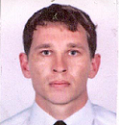 